 SEMANA DEL 13 AL 17 DE JUNIO DEL 2022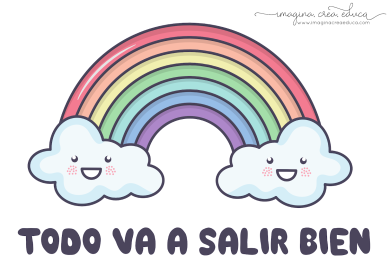 PLAN DE TRABAJOESCUELA PRIMARIA:__________________	QUINTO GRADO	MAESTRA/O:___________________________ANEXO #1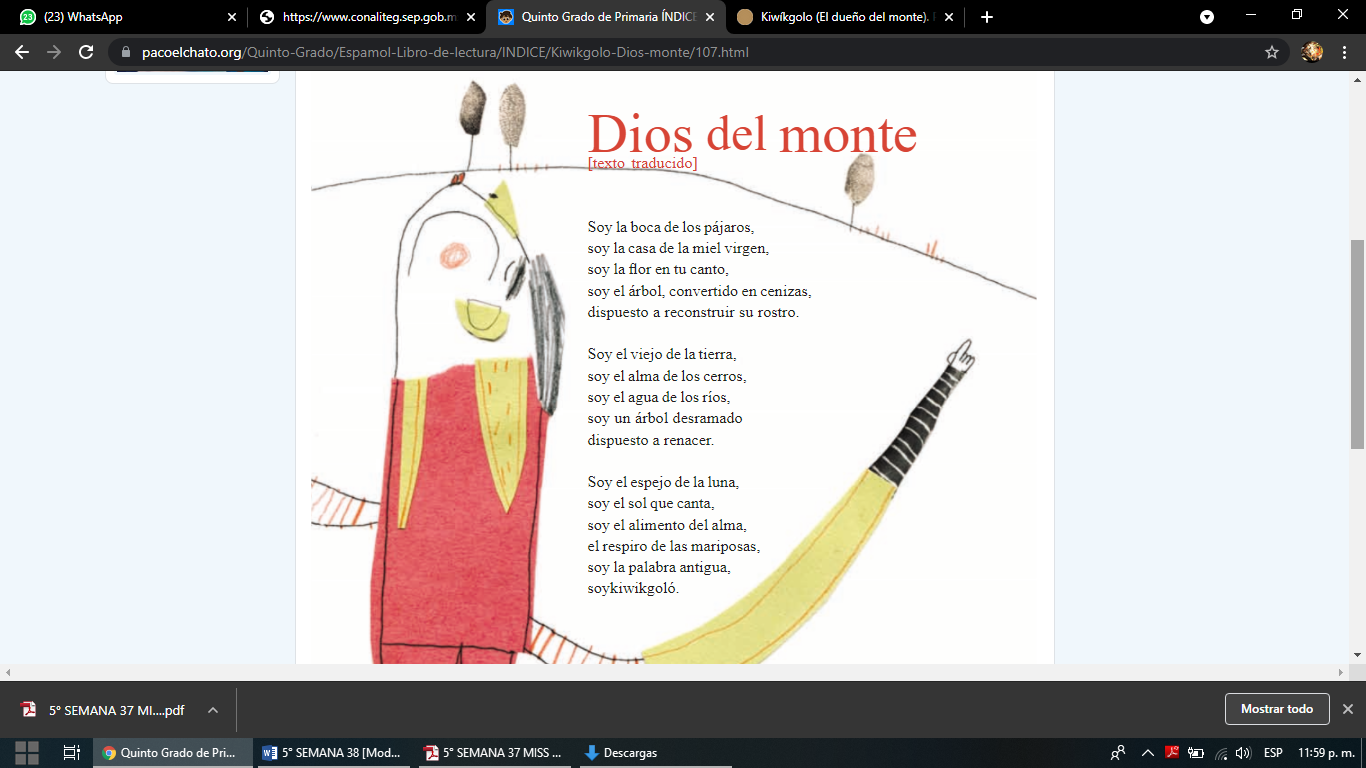 ASIGNATURAAPRENDIZAJE ESPERADOACTIVIDADESSEGUIMIENTO Y RETROALIMENTACIÓNLUNES 13Artes Ubica diferentes sitios en donde se presentan artesescénicas (teatro, títeres, danza, artes circenses, acrobacia, clown, magia,malabares y pantomima) para niños en México y otras partes del mundo.¿Reconoces los siguientes lugares? 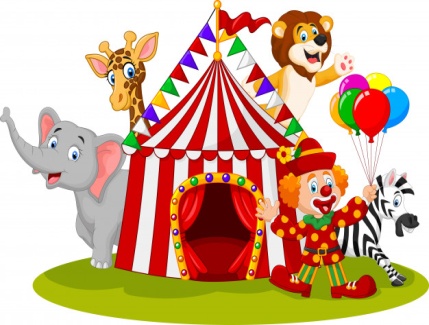 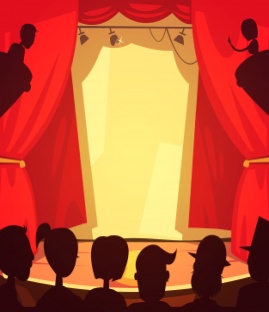 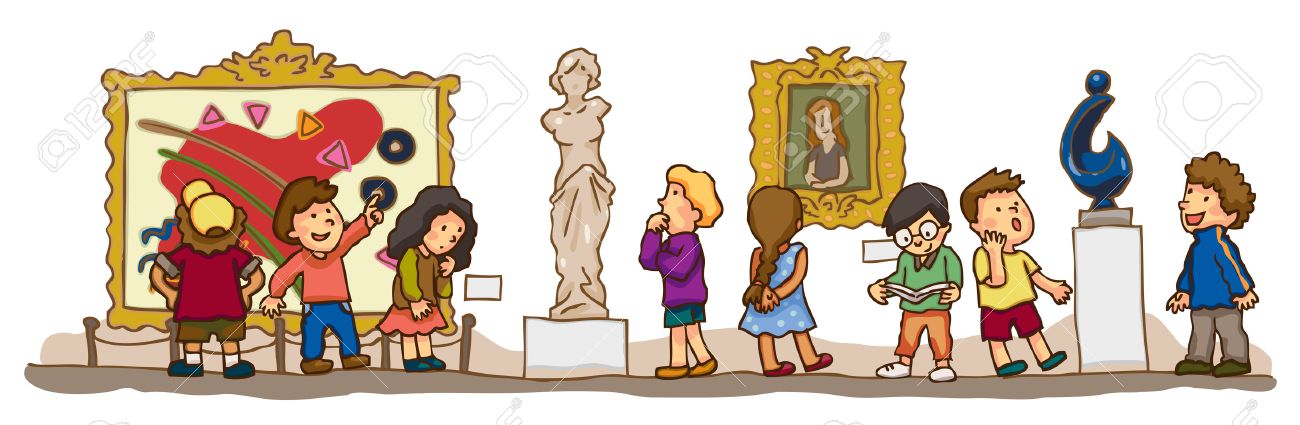 Escribe en tu cuaderno cuales son los lugares anteriores y cuáles son sus características. Envía evidencias de tus trabajos al whatsApp de tu maestro (a)NOTA: no olvides ponerle la fecha a cada trabajo y tú nombre en la parte de arriba.  LUNES 13Educación socioemocional Evalúa qué son los sentimientos y cómo se relacionan con su historia de vida y sus metas.Escribe en la línea como sentirías tus sentimientos en las siguientes situaciones: 1.- Al finalizar el ciclo escolar me sentiría:__________________2.- Al obtener buenas calificaciones yo me sentiría:__________________3.- Al regresar a clases presenciales yo me sentiría: ________________________Escribe en tu cuaderno que sentimientos has experimentado al vivir la cuarentena por el virus Covid-19.Envía evidencias de tus trabajos al whatsApp de tu maestro (a)NOTA: no olvides ponerle la fecha a cada trabajo y tú nombre en la parte de arriba.  LUNES 13Ciencias naturales Identifica las transformaciones de la electricidad en la vida cotidiana.Completa el siguiente recuadro en tu cuaderno con aparatos que utilicen en casa que funcionen con energía eléctrica y en qué tipo de energía la transforman: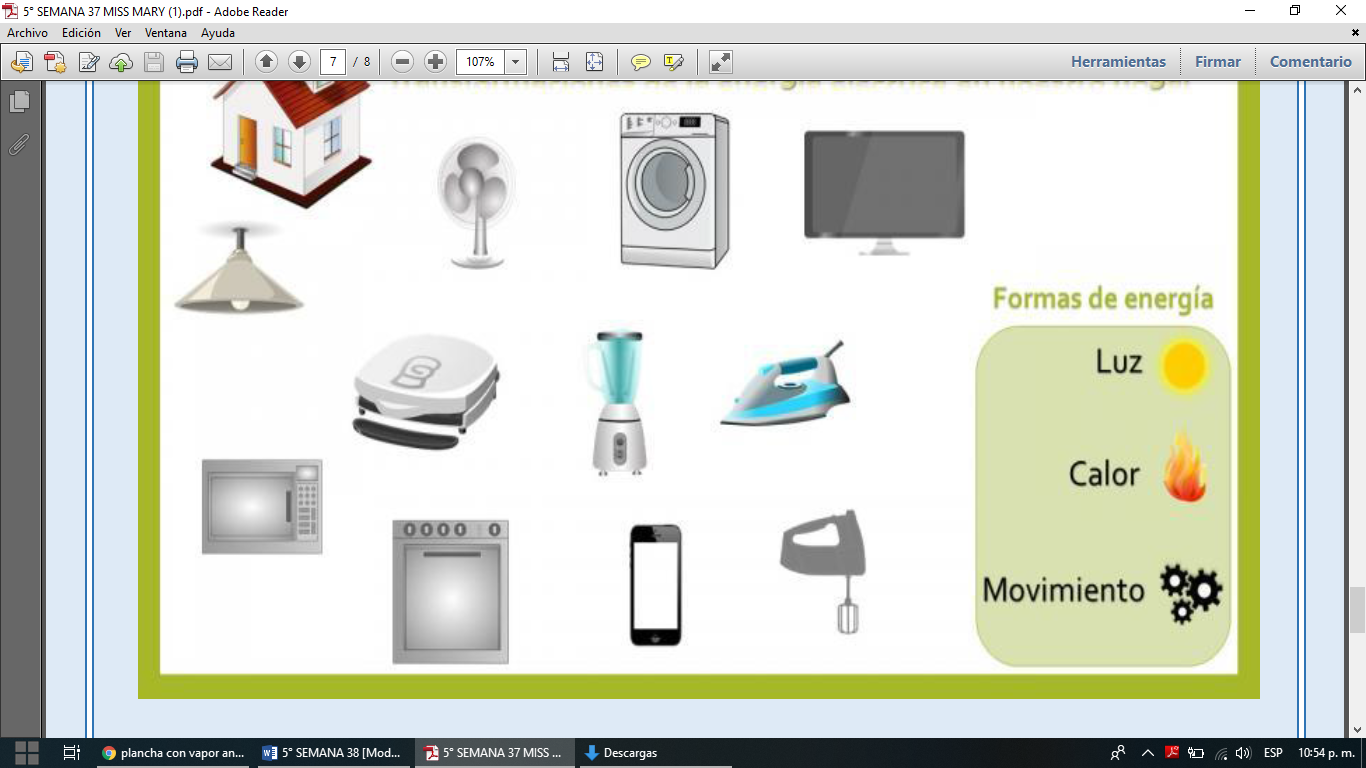 Envía evidencias de tus trabajos al whatsApp de tu maestro (a)NOTA: no olvides ponerle la fecha a cada trabajo y tú nombre en la parte de arriba.  LUNES 13Geografía Reconoce desastresOcurridos recientemente en los continentes y acciones a seguir antes, durante y después de un desastre.Observa la siguiente imagen e imagina que eres un cronista o reportero y en tu cuaderno describe lo ocurrido, puedes guiarte por los siguientes puntos:El encabezado de tu reporteLugar y fecha donde se presento (inventada)Fenomeno que ocasiono el desastreLas consecuencias que produjo en el ambiente, las personas y los bienes de estas.Las medidas que debe de tomar la poblacion en caso de que se repita el evento.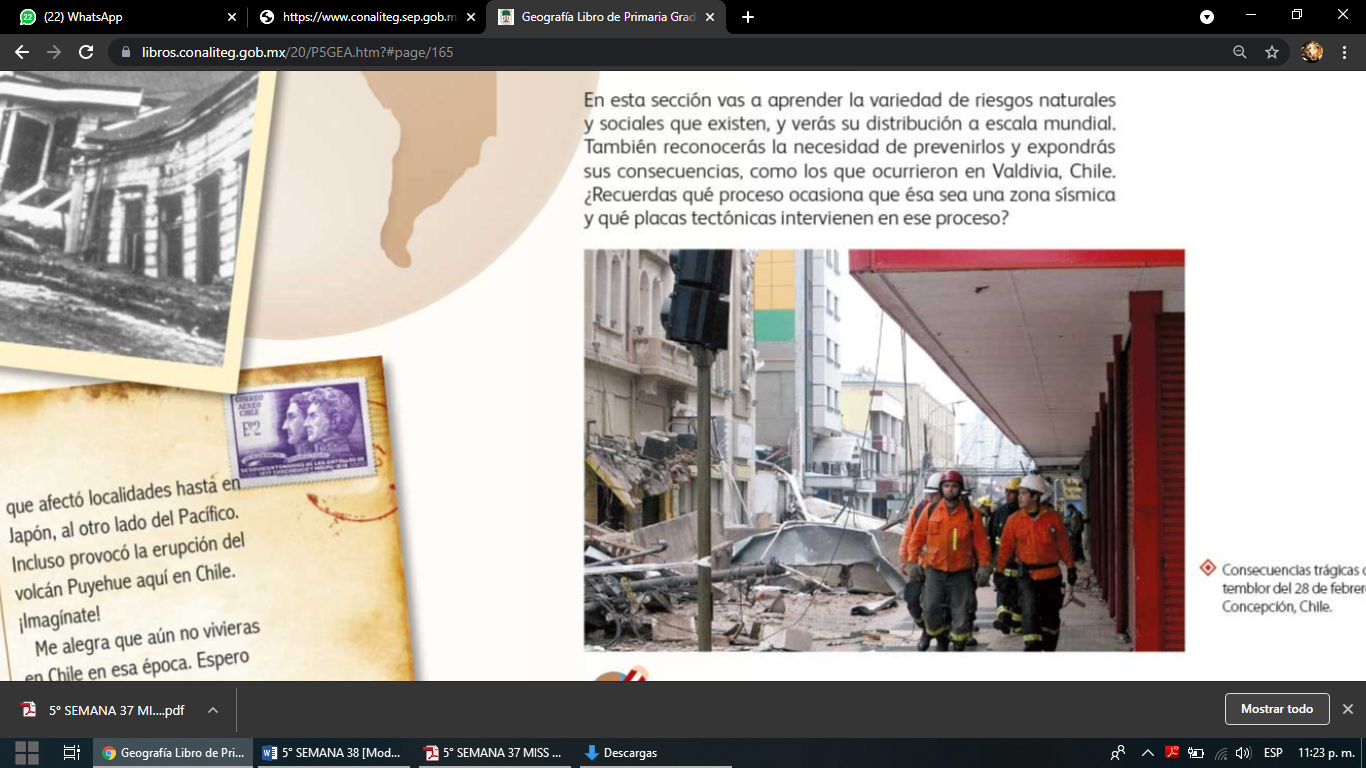 Envía evidencias de tus trabajos al whatsApp de tu maestro (a)NOTA: no olvides ponerle la fecha a cada trabajo y tú nombre en la parte de arriba.  LUNES 13Vida saludableEvalúa los factores que le impiden la práctica constante de actividades físicas y las opciones que tiene para superar dificultades.Responde las siguientes preguntas en tu cuaderno:¿Qué ejercicios físicos te gusta realizar?¿Qué tan seguido practicas deporte?¿Qué te ha impedido realizar deporte últimamente?¿Por qué consideras importante mantener tu cuerpo en movimiento y comer saludable?Envía evidencias de tus trabajos al whatsApp de tu maestro (a)NOTA: no olvides ponerle la fecha a cada trabajo y tú nombre en la parte de arriba.  ASIGNATURAAPRENDIZAJE ESPERADOAPRENDIZAJE ESPERADOACTIVIDADESSEGUIMIENTO Y RETROALIMENTACIÓNMARTES 14Matemáticas Distingue entre círculo y circunferencia; su definición y diversas formas de trazo.Identifica algunosElementos importantes como radio, diámetro y centro.Distingue entre círculo y circunferencia; su definición y diversas formas de trazo.Identifica algunosElementos importantes como radio, diámetro y centro.Resuelve el desafío matemático #90  “Diseños circulares” que se encuentra ubicado en las páginas 176, 177, 178 y 179 de tu libro de texto.Envía evidencias de tus trabajos al whatsApp de tu maestro (a)NOTA: no olvides ponerle la fecha a cada trabajo y tú nombre en la parte de arriba.  MARTES 14Ciencias naturalesDescribe las características de los componentesdel Sistema SolarDescribe las características de los componentesdel Sistema SolarSe llama sistema solar al conjunto de astros y materia celeste que gravita ordenadamente alrededor del sol. Existen varios sistemas solares en el universo, pero normalmente hacemos referencia a nuestro sistema solar, ubicado en la galaxia conocida como Vía Láctea.Lee el tema “Descripción del sistema solar” que se encuentra en las páginas 131, 132 y 133 de tu libro de texto. Posteriormente responde en tu cuaderno los siguientes cuestionamientos:¿Cómo está compuesto el sistema solar?¿Qué forma tienen sus componentes?¿Cuál de ellos es el más grande?¿Cuál es el más cercano al sol?¿Cuál es el más alejado del sol?Envía evidencias de tus trabajos al whatsApp de tu maestro (a)NOTA: no olvides ponerle la fecha a cada trabajo y tú nombre en la parte de arriba.  MARTES 14Lengua maternaDescribe personajesRecuperando aspectos físicos y de personalidad.Describe personajesRecuperando aspectos físicos y de personalidad.En tu cuaderno realizaras una descripción de algún miembro de tu familia, posteriormente leerás la descripción de manera oral a todos los miembros y ellos deberán adivinar de quien se trata.Envía evidencias de tus trabajos al whatsApp de tu maestro (a)NOTA: no olvides ponerle la fecha a cada trabajo y tú nombre en la parte de arriba.  MARTES 14Historia Valora la importancia de lareforma política, laalternancia en elpoder y la participaciónciudadana en la construcción de la vida democrática del país.Valora la importancia de lareforma política, laalternancia en elpoder y la participaciónciudadana en la construcción de la vida democrática del país.Analiza el tema “Reformas en la organización política, la alternancia en el poder y cambios en la participación ciudadana” que se encuentra en las páginas 170, 171 y 172 de tu libro de texto. Posteriormente subraya las ideas principales y anótalas en tu cuaderno. Una vez culminado realiza una opinión personal del tema donde incluyas tu punto de vista.Envía evidencias de tus trabajos al whatsApp de tu maestro (a)NOTA: no olvides ponerle la fecha a cada trabajo y tú nombre en la parte de arriba.  ASIGNATURAAPRENDIZAJE ESPERADOAPRENDIZAJE ESPERADOACTIVIDADESSEGUIMIENTO Y RETROALIMENTACIÓNMIÉRCOLES 15Geografía Reconoce desastresOcurridos recientemente enlos continentes y acciones a seguir antes, durante y después de un desastre.Reconoce desastresOcurridos recientemente enlos continentes y acciones a seguir antes, durante y después de un desastre.Lee la información sobre la prevención de desastres que se encuentra en la página 166 de tu libro de texto, posteriormente completa el siguiente cuadro sinóptico en tu cuaderno:                                                                natural                             Tipos de desastre                                                                humanos                              RiesgoConceptos queEngloba un Desastre                              Vulnerabilidad                              Desastre                              Amenazas o peligro Envía evidencias de tus trabajos al whatsApp de tu maestro (a)NOTA: no olvides ponerle la fecha a cada trabajo y tú nombre en la parte de arriba.  MIÉRCOLES 15Matemáticas Interpreta sistemas de referencia distintos a lasCoordenadas cartesianas.Interpreta sistemas de referencia distintos a lasCoordenadas cartesianas.Resuelve el desafío matemático #91  “¿Dónde me siento?” que se encuentra ubicado en las páginas 180 y 181de tu libro de texto.Envía evidencias de tus trabajos al whatsApp de tu maestro (a)NOTA: no olvides ponerle la fecha a cada trabajo y tú nombre en la parte de arriba.  MIÉRCOLES 15Formación Cívica y ética.Colabora en la toma de decisiones para atender una necesidad o alcanzar una meta colectiva de manera democrática, y anticipa los posibles beneficios y repercusiones para sí y para las demás personas.Colabora en la toma de decisiones para atender una necesidad o alcanzar una meta colectiva de manera democrática, y anticipa los posibles beneficios y repercusiones para sí y para las demás personas.Leer la página 128 de tu libro de Formación Cívica y ética. Y escribe en tu cuaderno con tus propias palabras por que es importante tomar decisiones colectivas. (tomando en cuenta las opiniones de los demás)Envía evidencias de tus trabajos al whatsApp de tu maestro (a)NOTA: no olvides ponerle la fecha a cada trabajo y tú nombre en la parte de arriba.  MIÉRCOLES 15Lengua materna Describe personajesRecuperando aspectos físicos y de personalidad.Describe personajesRecuperando aspectos físicos y de personalidad.Para complementar la información anterior realiza las siguientes preguntas al miembro de tu familia que describiste y anótalas en tu cuaderno:¿Cuál es su nombre?¿A qué se dedica?¿Cuál es su pasatiempo preferido?¿Qué es lo que más le gusta hacer?¿Cómo te describirías en pocas palabras?Envía evidencias de tus trabajos al whatsApp de tu maestro (a)NOTA: no olvides ponerle la fecha a cada trabajo y tú nombre en la parte de arriba.  MIÉRCOLES 15Cívica y Ética en dialogo Colabora en la toma dedecisiones para atenderuna necesidad o alcanzaruna meta colectiva de manera democrática, y anticipa los posibles beneficios y repercusiones para sí y para las demás personasColabora en la toma dedecisiones para atenderuna necesidad o alcanzaruna meta colectiva de manera democrática, y anticipa los posibles beneficios y repercusiones para sí y para las demás personasResponde la actividad de la página 132 de tu libro de Formación cívica y Ética. “decisiones colectivas” Envía evidencias de tus trabajos al whatsApp de tu maestro (a)NOTA: no olvides ponerle la fecha a cada trabajo y tú nombre en la parte de arriba.  ASIGNATURAAPRENDIZAJE ESPERADOAPRENDIZAJE ESPERADOACTIVIDADESSEGUIMIENTO Y RETROALIMENTACIÓNJUEVES 16Matemáticas Interpreta sistemas de referencia distintos a lasCoordenadas cartesianas.
Interpreta sistemas de referencia distintos a lasCoordenadas cartesianas.
Resuelve el desafío matemático #92  “Batalla aérea” que se encuentra ubicado en las páginas 182 de tu libro de texto.Envía evidencias de tus trabajos al whatsApp de tu maestro (a)NOTA: no olvides ponerle la fecha a cada trabajo y tú nombre en la parte de arriba.  JUEVES 16Historia Valora la importancia de lareforma política, la alternancia en el poder y la participación ciudadana en la construcción de la vida democrática del país.Valora la importancia de lareforma política, la alternancia en el poder y la participación ciudadana en la construcción de la vida democrática del país.Una vez que analizaste el tema “Reformas en la organización política, la alternancia en el poder y cambios en la participación ciudadana” que se encuentra en las páginas 170, 171 y 172 de tu libro de texto. Responde las siguientes preguntas en tu cuaderno:¿Qué se fomentó a partir de la reforma electoral de 1977?¿Qué sucedió con la oposición?¿Para qué se creó el IFE?¿Para qué se le dio autonomía electoral al IFE?¿Qué implica la democracia?Envía evidencias de tus trabajos al whatsApp de tu maestro (a)NOTA: no olvides ponerle la fecha a cada trabajo y tú nombre en la parte de arriba.  JUEVES 16Lengua Materna Integra varios párrafos en un solo texto, manteniendosu coherencia y cohesión.Integra varios párrafos en un solo texto, manteniendosu coherencia y cohesión.Con la información recabada en el cuadro y las preguntas que le realizaste al miembro de tu familia, realiza una descripción completa en tu cuaderno, y compleméntala con un dibujo de la persona descrita. Puedes tomar como referencia la descripción de la página 155 de tu libro de texto.Envía evidencias de tus trabajos al whatsApp de tu maestro (a)NOTA: no olvides ponerle la fecha a cada trabajo y tú nombre en la parte de arriba.  JUEVES 16Educación Física Pone a prueba suPensamiento estratégico ensituaciones de juego e iniciación deportiva, con el fin de diversificar y ajustar sus desempeños motoresPone a prueba suPensamiento estratégico ensituaciones de juego e iniciación deportiva, con el fin de diversificar y ajustar sus desempeños motoresElabora los siguientes dibujos en tu cuaderno. Posteriormente realiza los movimientos como se indica. 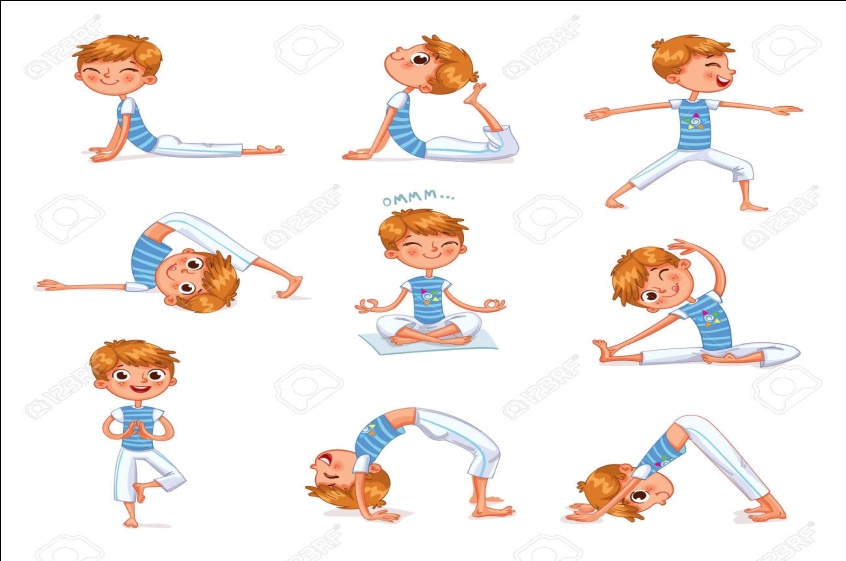 Envía evidencias de tus trabajos al whatsApp de tu maestro (a)NOTA: no olvides ponerle la fecha a cada trabajo y tú nombre en la parte de arriba.  JUEVES 16ASIGNATURAAPRENDIZAJE ESPERADOAPRENDIZAJE ESPERADOACTIVIDADESSEGUIMIENTO Y RETROALIMENTACIÓNVIERNES 17Lengua materna Analiza textos de lapalabra antigua de otras lenguas indígenas.Analiza textos de lapalabra antigua de otras lenguas indígenas.Lee la traducción de Totonaco al español que se encuentra en el texto “Dios del Monte” ubicado en el anexo #1 al final de este documento, posteriormente responde en tu cuaderno las siguientes preguntas:¿De qué trata el texto?¿De quién se está hablando en el texto?¿Por qué crees que los pueblos indígenas se expresaban de esa manera?¿Cuál es tu opinión y que fue lo que más te gusto?Envía evidencias de tus trabajos al whatsApp de tu maestro (a)NOTA: no olvides ponerle la fecha a cada trabajo y tú nombre en la parte de arriba.  VIERNES 17Matemáticas Relación del tanto por ciento con la expresión “n de cada100”.Relación de 50%, 25%, 20%, 10% con las fracciones 1/2, 1/4, 1/5,1/10, respectivamente.Relación del tanto por ciento con la expresión “n de cada100”.Relación de 50%, 25%, 20%, 10% con las fracciones 1/2, 1/4, 1/5,1/10, respectivamente.Resuelve el desafío matemático #93  “Dinero Electrónico” que se encuentra ubicado en las páginas 183 de tu libro de texto.Envía evidencias de tus trabajos al whatsApp de tu maestro (a)NOTA: no olvides ponerle la fecha a cada trabajo y tú nombre en la parte de arriba.  VIERNES 17Educacion socioemocional Expresa que los sentimientos tienen que ver con sus ideas, creencias y valores y también que orientan sus decisiones.Expresa que los sentimientos tienen que ver con sus ideas, creencias y valores y también que orientan sus decisiones.Crea una lista de 7 emociones que has expresado con los integrantes de tu familia en el transcurso de este ciclo escolar. Y explica en qué momento te sentiste así.  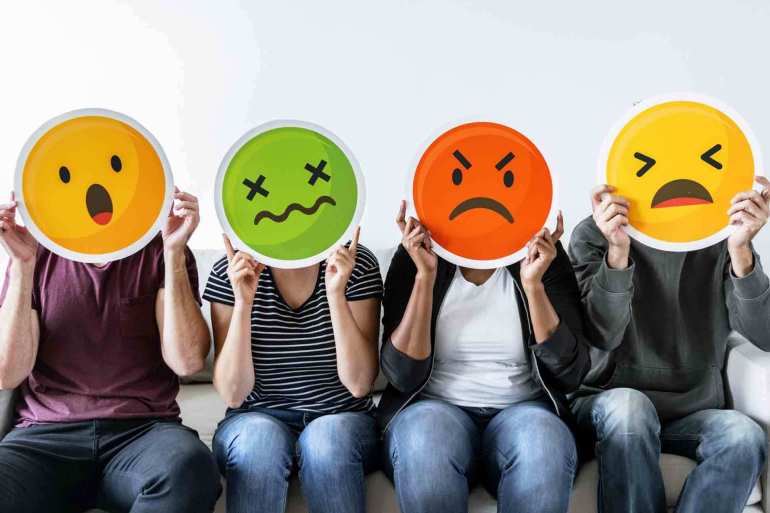 Envía evidencias de tus trabajos al whatsApp de tu maestro (a)NOTA: no olvides ponerle la fecha a cada trabajo y tú nombre en la parte de arriba.  VIERNES 17Vida saludable Diseña menús paraincrementar en su refrigerio escolar, el consumo de agua simple potable, frutas, verduras, cereales enteros e integrales, leguminosas y pescado, con base en una guía alimentaria.Diseña menús paraincrementar en su refrigerio escolar, el consumo de agua simple potable, frutas, verduras, cereales enteros e integrales, leguminosas y pescado, con base en una guía alimentaria.Con ayuda de tus familiares escribe en tu cuaderno una receta de una comida saludable que recomiendes a tus compañeros de grupo. No olvides escribir los ingredientes y los pasos a seguir. Puedes agregar un dibujo o imagen de la comida que recomiendas. 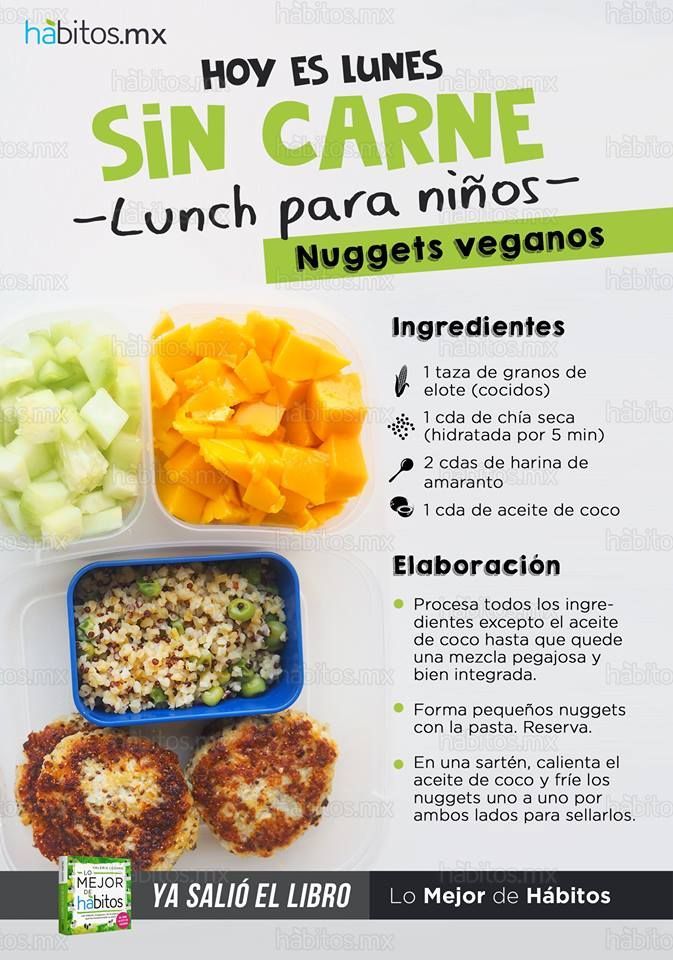 Envía evidencias de tus trabajos al whatsApp de tu maestro (a)NOTA: no olvides ponerle la fecha a cada trabajo y tú nombre en la parte de arriba.  